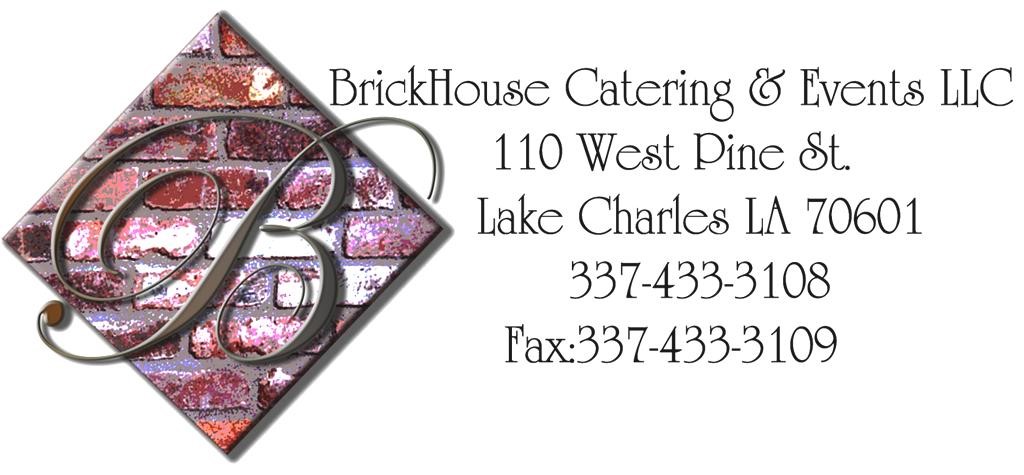 Splitting of food items is not permitted with the exception carved meats. Hot Dips Beef Queso	   Spicy beef with diced tomato and chili peppers in a creamy queso cheese dip served with corn tortilla chips Seafood Fondue	 	 	 	 	 	 	 Shrimp, crab, crawfish or a combo in a spicy cheddar cheese sauceServed with flash fried pita points Spinach and Artichoke dip 	 	 	 	 	 	 	Spinach, artichokes, bacon and parmesan all baked into a delightful creamy dip. Served with flash fried pita points Crab with Jalapeno and Goat cheese		 	 	 		Fresh jalapeno sautéed with red onions and lump crab meat folded into a cream and goat cheese mixture. Topped with panko bread crumbs and baked to perfection. Served with pita points. Crawfish with Tasso Queso 	 	 	 	 	 		Sautéed crawfish mixed with diced Tasso, peppers, and onions. All mixed with a spicy queso cream dip served with corn tortilla chips Cold Dips Walnut Gorgonzola dip 	 	 	 	 	 	 	 A blend of toasted walnuts creamy gorgonzola fresh sliced green onions and local honey. Served with assorted crackers Tuscan Bruschetta 	 	 	 	 	 	 		 Fresh tomato, cucumber, basil, and red onion all mixed with a homemade vinaigrette topped shredded parmesan cheese and served with fresh garlic BruschettaSeasonal Salsa 	 	 	 	 	 	 	 Tomato, onion bell peppers and seasonal vegetables served with corn tortilla chips Hummus 	 	 	 	 	 	 	 	 	Our mixture of garbanzo beans, garlic and jalapenos, all cooked and blended into a creamy hummus served with flash fried pitasShrimp Remoulade 	 	 	 	 	 	 	 	Large Boiled shrimp, green onions, red onions, and a mixture of other herbs and seasonings all folded into a traditional remoulade. Served with phyllo cups Seafood cream dip 	 	 	 	 	 	 	 	 A combination of crab crawfish and shrimp all sautéed together and mixed with a jalapeno Creole cream cheese, served with phyllo cupsSpinach and Artichoke 	 	 	 	 	 	 	Fresh spinach, artichokes and garlic, blended with a goat and Creole cream cheese mixture served with flash fried pita points Pesto cream dip 	 	 	 	 	 	 	 	 Homemade basil pesto, fresh diced jalapeno and sautéed minced mushrooms served  with phyllo cups Cold itemsShrimp Remoulade Salad 	 	 	 	 	 		  Spicy boiled shrimp folded into a classic remoulade all mixed with penne pasta Crawfish Pasta Salad 	 	 	 	 	 	 	 Sautee crawfish tossed with minced red onion, jalapeno and bell pepper  All mixed with bowtie pasta and a creamy white sauce. Marinated Crab Fingers 	 	 	 	 			 Jumbo crab fingers mixed marinated in homemade vinaigrette. Served with cocktail sauce and remoulade Shrimp Cocktail 	 	 	 	 	 	 	 	 Jumbo shrimp boiled to perfection with garlic cloves and spices.Served with remoulade, cocktail sauce, and lemon wedges Mini Basil and Prosciutto Sandwiches 	 		 		 Prosciutto, fresh basil, sliced tomato and a cream cheese and goat cheese spread sandwiched between fresh baked miniature sourdough buns Scallop Ceviche	 	 	 	 	 	 	 	 Bay scallops marinated in homemade vinaigrette with fresh basil and garlic.Served with crackers and garlic French bread Stuffed Grape Tomatoes	 	 	 	 	 			 Grape tomato stuffed with cream cheese and fresh basil garnished with crunchy baconMediterranean Vegetable Display   	 	 	 	 	 Zucchini, squash, artichoke hearts, sweet tomatoes, katakana olives, and multi-color bell peppers, served with a cucumber dill dipping sauce  Grilled Vegetable Display 	 	 	 	 	 		 Multi-color bell pepper, mushrooms, zucchini, red onion, tomato and eggplant. Marinated in seasonings and char grilled to perfect tenderness Cold Cuts Display 	 	 	 	 	 	 	 	 Sliced ham, turkey and roast beef, cheddar, Swiss and pepper jack served with assorted crackers  Premium Cold Cuts Display	 	 	 	 	 	 Prosciutto, salami, pepperoni, brie cheese, Muenster and smoked cheddar cheese, served with olives crackers and a goat cheese spread. Cheese Display 	 	 	 	 	 	 	 	 Cubed pepper jack, Swiss and cheddar served with assorted crackers Premium Cheese Display	 	 	 	 	 		 Brie, smoked provolone, sharp cheddar, Muenster, and blue cheese Served with assorted crackers and sliced French bread. Vegetable Display 	 	 	 	 	 	 	 	 An assortment of fresh carrots, broccoli, cucumbers, and grapetomatoes served with ranch dip Caviar Display	 	 	 	 	 	 	 	 A choice of beluga, seruga, ostera Louisiana caviar. Served with toast points assorted crackers, minced eggs, pickles, dill cream cheese, smoked salmon, capers and crème fraiche. Fruit Display	 	 	 	 	 	 	 	 Seasonal assortment of fruit. red and green grapes, cantaloupe, honeydew,and strawberries served with a whipped fruit dip Premium Fruit Display 	 	 	 	 	 	 	 Passion fruit, star fruit, pomegranate, black and blueberries, kiwi and strawberries. Served with carved melons whipped fruit dip and a honey yogurt fruit dip. Gourmet Deviled Egg 	 	 	 	 	 	 	 Hardboiled egg stuffed with a creamy mixture of yolk mayo minced pickled jalapeno and seasonings. Topped with crispy bacon and garnished with fresh cut green onions. Stuffed Anaheim Peppers 	 	 	 	 	 		 Anaheim peppers stuffed with cream cheese, goat cheese baked and drizzled with chili raspberry glaze-Served with assorted crackers. Smoked Turkey Salad Sandwiches 	 	 	 	 	 	 Smoked turkey, red onion, dried cranberries, and parmesan cheese Mixed with a garlic mayo and served on fresh baked mini croissants Miniature Muffaletta 	 	 	 	 	 	 	 Salami, pepperoni, mortadella, provolone cheese, and a homemade olive spread in between fresh baked Muffaletta breadMozzarella Tomato and Fresh Basil Skewers 	 	 	 	 Fresh mozzarella, sweet grape tomato, and basil leaves, all skewered together Served with a homemade vinaigrette dipping sauce Hot items Baked Brie Crawfish Creole	 	 	 	 	 	 Cubes of brie cheese wrapped in philo dough baked until crispy and smothered in a spicy crawfish Creole Baked Brie with Cane Syrup and Pecans 	 	 	 	 	 Cubes of brie cheese wrapped in phyllo dough baked until crispy and smothered in Steen’s cane syrup local honey and candied pecans Pepper Jack Stuffed Duck Breast with Blueberry Compote 	 	 Farm raised duck breast stuffed with pepper jack cheese and sausage wrapped in finely sliced bacon and baked until crispy, drizzled with blueberry jalapeno compote Seafood Cakes with Crawfish Tasso Cream Sauce	 	 	 Crawfish and crab mixed with peppers, seasonings and breadcrumbs. Panko battered and flash fried. smothered in a spicy crawfish and Tasso cream sauce  Fried Catfish, Crawfish, Shrimp, or Oysters				 Your choice of seafood battered and flash fried to perfection served with cocktail and Remoulade Chicken Alfredo 	 	 	 	 	 	 	 		 Chicken, onions, and peppers in a creamy Alfredo sauce Creole chicken Alfredo	 	 	 	 	 	 	 Chicken, Tasso, sausage, onions and peppers in a creamy Alfredo sauce. Creole crawfish and Tasso Alfredo	 	 	 	 	 Crawfish, Tasso, onions, peppers, and parmesan cheese in a creamy Alfredo sauce Seafood Alfredo	 	 	 	 	 	 	 	 Shrimp crab crawfish or combination with onions, peppers, and parmesan cheese in a creamy Alfredo sauce Boudin balls	 	 	 	 	 	 		 Spicy Boudin formed into 3 oz. balls battered and deep fried Seafood scampi	 	 	 	 	 	 	 	 Shrimp, crawfish, scallop, or combo sautéed in a white wine butter sauce, served over Fusilli pasta. Quesadilla beef chicken or shrimp 	 	 	 	 		 Beef chicken or shrimp mixed with caramelized peppers and onions. Cajun jambalaya 	 	 	 	 	 	 	 	 Traditional Cajun jambalaya with chicken, sausage and pork Premium Cajun jambalaya   	 	 	 	 	 	 Traditional jambalaya with a twist, duck, pork tenderloin, sausage and Ribeye. Fried chicken tenders	 	 	 	 	 	 	 Chicken tenderloins battered and fried served with BBQ, ranch and sweet chili dipping sauce Duck tenders	 	 	 	 	 	 	 	 Farm raised duck breast, sliced into tenders battered and fried served with a blueberry chili dipping sauce Sliced Boudin links 	 	 	 	 	 	 	 	 Spicy Boudin sliced into 2 inch links. Perfect finger food  Stuffed mushrooms 	 	 	 	 	 	 	 	 Creole cream cheese stuffed mushrooms topped with pesto Seafood stuffed mushrooms	 	 	 	 	 	 Crawfish and crab stuffed mushroom topped with parmesan cheese Andouille stuffed mushrooms 	 	 	 	 	 	 Andouille sausage onions and peppers stuffed into mushrooms Petite meatballs 	 	 	 	 	 	 	 	  BBQ, sweet chili, Italian, or Swedish Grilled lamb lollipops with a peche reduction 	 	 	Bone in lamb loin sliced into lollipops grilled to perfection and Covered in a peche reduction with garlic and jalapenoBacon wrapped shrimp or scallops						Shrimp or scallops wrapped in bacon and flash fried until crispyOyster Rockefeller									Oysters on a half shell topped with green onions, parsley, butter,and bread crumbsBaked Oyster									Oysters on a half shell with jalapeno, cream cheese, and tassoCreole Macque Choux								Spicy macque choux with crawfish and tasso over riceChicken and Sausage Gumbo							Spicy chicken and sausage gumbo served over riceSeafood Gumbo									Shrimp, crab, and oyster gumbo served over riceGoose and Oyster Gumbo							Goose and oyster gumbo served over riceSidesGreen Beans									Garlic Roasted Potatoes								Macque Choux									Roasted Vegetables								Bacon Wrapped Asparagus							Stewed Cabbage									Beet and Balsamic Vinegar, olive oil and brown sugar			Baked Mac and Cheese								Honey Glazed Carrots								Colcannon										Loaded Mashed Potatoes							Garlic Mash										Dirty Rice										Steamed Broccoli with or w/o Cheese						House Salad									Spicy Boiled Vegetables in Crab Boil	Carving StationAll carved meats are served with fresh baked rolls and your choice of two condimentsRoast Pork Loin									Prime Rib										Roast Turkey									Boudin Stuffed Pork Loin							Honey and Brown Sugar Glazed Ham					Abita Root Beer Glazed Ham							Beef Brisket										Stuffed Beef Roast									Sausage Stuffed Pork Loin							Leg of Lamb										Steamship Round									Beef Tenderloin									Sausage Stuffed Filet Mignon							Roast Buffalo Brisket								Elk Tenderloin									Pork Crown Roast									Stuffed Pig (min 75 ppl)								CondimentsJalapeno MayoHorseradish CreamDijon MustardCreole MustardSweet Cranberry MustardSpicy Garlic and Shallot MayoAction StationsShrimp and Grits 									Fresh Gulf Shrimp in a spicy coubillion served over creamy grits in a martini glass with your choice of toppingsPasta Station									Penne pasta, Bowtie pasta, Marinara sauce, Alfredo sauce, Chicken, Beef, ItalianSausage and Shrimp. Station sides include fresh parsley, green onion, parmesan cheese, sliced olives, and mushroomsSteak Dianne									Filet Mignon seasoned and seared, flambéed with brandy and topped with a freshly madeMushroom cream sauce. Station sides include fresh parsley and Creole MustardMashed Potato Bar								Seasoned smashed Yukon gold potatoes whipped with butter. Station sides include sautéed onions, sour cream, chives, and mushroom ragout with plum tomatoes, lean ground beef, real crumbled bacon pieces, shredded cheddar, and Monterey jack cheeseBananas Foster Flambé’								Bananas flambéed with lemon juice, sugar, and rum serves over vanilla bean ice creamCherries Jubilee Flambé’								Cherries flambéed with lemon juice, sugar, and rum serves over vanilla bean ice creamMargarita Shrimp								Fresh Gulf Shrimp flambéed in Tequila Lime Butter served with cilantro riceSeafood Creole Station Flambé’							Shrimp, Crab, or Crawfish sautéed with caramelized onions, bell peppers, and fresh greenonions, Flambéed with Bourbon and served with a spicy creole sauce served over riceStation sides include fresh green onions, parsley, and baked rollsDessertsChocolate Fountain								Pretzels, marshmallows, cookies, pound cake, and seasonal fruit		Cookie Display									An assortment of chocolate chip, oatmeal raisin, sugar, peanut butterand white chocolate macadamia nutPetit Four Display								An assortment of miniature desserts including carrot cake, doubleChocolate, red velvet, and turtleMiniature Cheesecake Display							An assortment of bite sized cheesecakeChocolate Covered Strawberry Display					Extra-large long stemmed strawberries dipped in homemade chocolate ganacheSheet Style Confections									Lemon squares, turtle, seven layer, peanut butter, white chocolate raspberryFood PricesPrices on food are subject to change until 30 days prior to event due to price fluctuations in the food market	Cucumber dill with blackened bell pepper 	 	 	 	                            Cream cheese minced cucumber and blackened bell pepper served with pita pointsCanapé  Cucumber with dill cream and smoked salmon 	 	 	 	 Fried oyster atop crostini with crème fraiche and caviar 	 	 	 Blackened tuna with spicy remoulade atop garlic crostini  garnished with minced jalapeno Jumbo lump crabmeat cheesecake in phyllo cup topped with fresh green onion  Sliced sweet tomato with blue cheese drizzled with honey on top a fried pita  Crostini with cream cheese fresh jalapeno and a spicy pepper jelly 	 	 Endive leaves with goat cheese Tasso and a sweet chili drizzle 	 	 Chewy French bread topped with brie and sweet and spicy onion marmalade  Toast point topped with seared filet mignon, Creole cranberry mustard	 and a fried mushroom 